Добрый день, Заза!Спасибо за Ваш ответ!Суточная производительность льдогенератора кубиков льда от 1 до 25 тонн. Что касается ежедневной производительности 750 кг, ме рекомендуем CV1000 льдогенератор кубиков льда 1 тонна для Вашей справки:Спецификация*Это цена на комплект оборудования, которое используется при напряжении 380В, 50Гц, 3 фазы в России, в комплект входит новый немецкий компрессор с экологическим хладагентом R404a*Кубик льда размером 29*29*22 мм также доступен с той же цене.Видое на Youtube: https://www.youtube.com/watch?v=GBjl4h5nc0c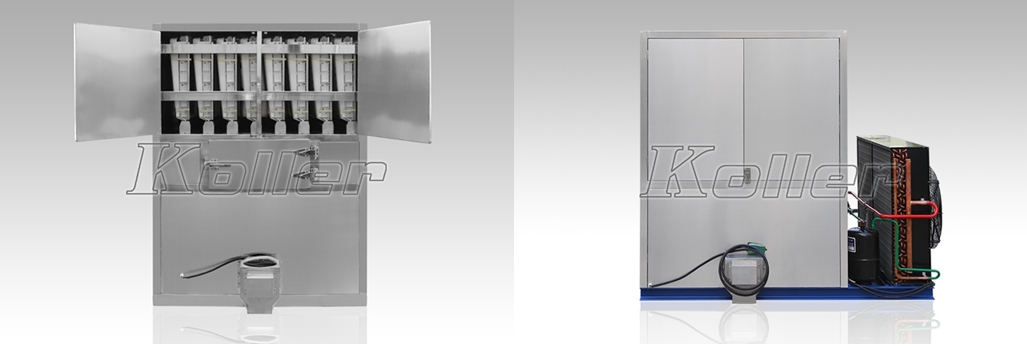               льдогенератор кубиков льда с системой воздушного охлаждения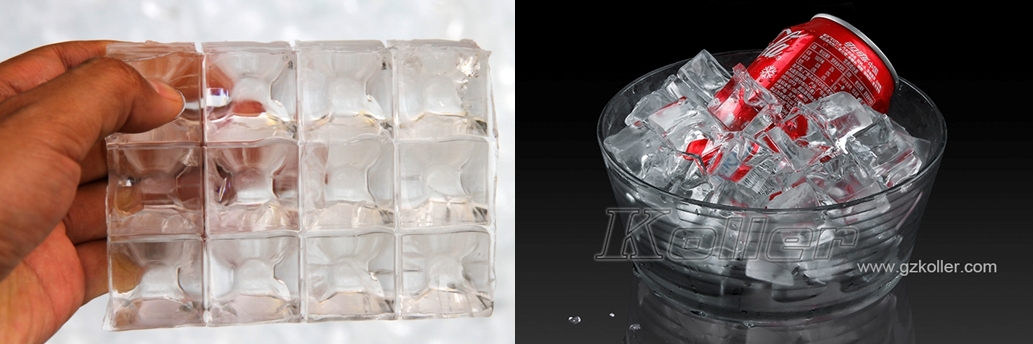                                Кубик льда 2.С развитым бункером для льдаВ отличие от традиционного бытового кубика льда, тарный бункер разработан не только для временного хранения льда, но и для удобной упаковки льда.Существует винтовой конвейер в нижней части бункера, который может передать лед в пластиковые мешки путем контроля педали.Таким образом, вы можете упаковать 3кг, 5кг, 10кг или мешки других стандартов льда для продажи на рынке. Кроме того, бункер для льда, винтовой конвейер и рамки сделаны из нержавеющей стали для пищевой промышленности 304, что гарантирует качество льда.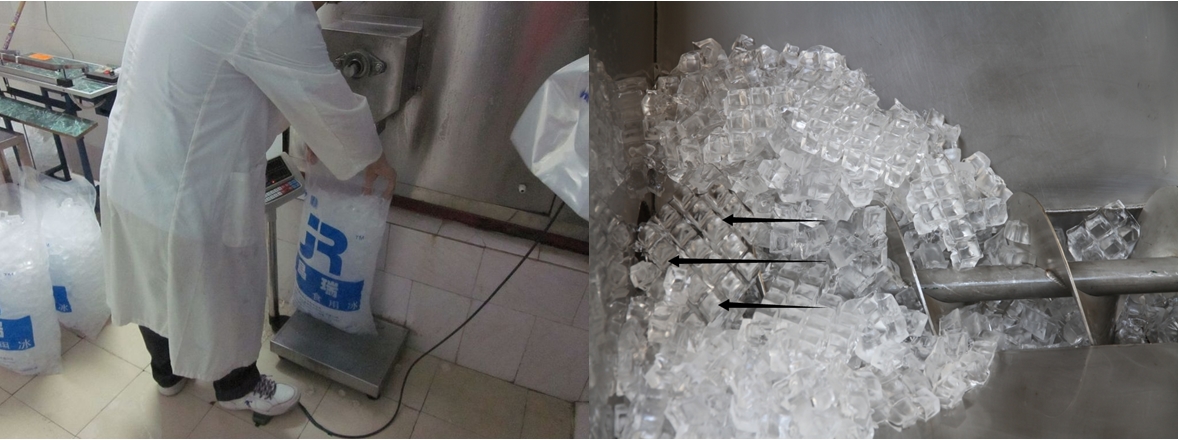                                       Упаковка кубиков льдаЗаза, удовлетворит ли Вас наш льдогенератор кубиков льда 1 тонна?Мы будем признательны, если Вы сообщите нам свое настоящее имя.Жду Вашего доброго ответа,Спасибо!С наилучшими пожеланиями,, Jamko Ye (Менеджер по продажам)МодельРазмер льдаВремя замораживания льда Вес льда за сменуСуточная производительностьРамки и материалы для хранения льдаСистема охлажденияСделанный в Германии компрессор Bock.Цена на условии ФОБCV100022*22*22 мм20 минут / смена14 кг1,000 кг = 1тоннаНержавеющая сталь для пищевой промышленности 304Система воздушного охлаждения4 HP10,500 долл.США